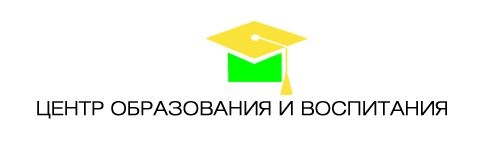                      22.11.2022                   22-23-21_____________________ № ________________________На ______________________ от ____________________Всероссийская Олимпиада по правилам дорожного движения «Знаю и собЛюдаю!»
1. Порядок организации и проведения.Регистрация участников осуществляется с 22 ноября 2022 г. по 13 декабря 2022 г. по e-mail: victorina.rf@mail.ruДата проведения Олимпиады 14 декабря 2022 г.Подведение итогов и рассылка наградных документов в течение 5 рабочих дней после получения выполненных работ.
          Стоимость участия составляет 170 (сто семьдесят) рублей с каждого участника.2. Общие положения.Настоящее положение о Всероссийской Олимпиаде по правилам дорожного движения «Знаю и соблюдаю!» определяет цели, задачи, участников Олимпиады, порядок организации и проведения, порядок определения победителей и призеров, награждение участников и финансирование.3. Участники Олимпиады.К участию в Олимпиаде приглашаются воспитанники дошкольных образовательных учреждений в возрасте 5-7 лет и учащиеся 1-4 классов без предварительного отбора, оплатившие организационный взнос. Участие в Олимпиаде является добровольным.4. Цели и задачи Олимпиады.Цель: повышение эффективности урочных и внеурочных занятий по обучению детей ПДД.Задачи:- повышение эффективности работы по предупреждению детского дорожно-транспортного травматизма;- привлечение дошкольников и учеников начальных классов к систематическому изучению правил дорожного движения и навыков их соблюдения.5. Порядок организации и проведения Олимпиады.Организаторами Олимпиады являются «Центр образования и воспитания» и ООО «ОЦ «Инициатива» (далее - Организатор).Оргкомитет, формируемый Организатором, осуществляет непосредственное руководство проведением Олимпиады. К функциям Оргкомитета относятся: - определяет и устанавливает регламент проведения Олимпиады;- формирует состав жюри Олимпиады;- разрабатывает критерии и методики оценки конкурсных работ;- разрабатывает и тиражирует сертификаты участников Олимпиады и дипломы победителям и призёрам;- анализирует и обобщает итоги Олимпиады;- утверждает список победителей и призеров Олимпиады;- представляет Организатору отчет по итогам прошедшей Олимпиады. Жюри Олимпиады формирует его Председатель, утверждаемый Оргкомитетом.К функциям Жюри относятся:- производит оценку конкурсных работ на основании критериев, разработанных и утвержденных Оргкомитетом;- определяет победителей и призеров и распределяет призовые места. Регистрацию участников осуществляет координатор (педагог, воспитатель).Олимпиада предполагает заочное участие.Дата проведения Олимпиады 14 декабря 2022 года. За день до проведения Олимпиады (13 декабря 2022 г. в 12:00 по московскому времени) координаторы получают задания на электронную почту, указанную в заявке.Итоги Олимпиады будут подведены в течение 5 рабочих дней после получения выполненных работ. Документы об участии будут отправлены на электронные адреса, указанные в заявках участников.Выполнение заданий производится строго в бланках заданий. Задания выполняются участниками самостоятельно, без посторонней помощи. Бланки с ответами и данными участника необходимо отсканировать (сфотографировать) и направить для проверки и обработки результатов на электронную почту Организатора victorina.rf@mail.ru в течение 5 рабочих дней.Время, отведенное на выполнение заданий – 1 час (60 минут).Факт участия в Олимпиаде гарантирует согласие их родителей (законных представителей) на обработку персональных данных, необходимое для проведения Олимпиады. Для участия в Олимпиаде необходимо представить в Оргкомитет по 13.12.2022 г.:1) заявку;2) скан-копию (фото) оплаченной квитанции. 6. Порядок определения победителей и призеров Олимпиады.Участники, набравшие:•	50-48 баллов (из 50 возможных), становятся Победителями 1-ой степени;•	47-45 баллов, становятся Призёрами Олимпиады 2-ой степени;•	44-42 баллов, становятся Призёрами Олимпиады 3-ей степени.7. Награждение участников Олимпиады.Участие в Олимпиаде подтверждается сертификатом участника. Педагогам-организаторам вручаются благодарственные письма за помощь в организации и проведении Олимпиады. Педагоги, подготовившие победителей и призёров, награждаются грамотами.Победители Олимпиады награждаются дипломами 1-ой степени. Призёры Олимпиады награждаются дипломами 2-й и 3-й степени.8. Финансирование.Олимпиада финансируется за счет организационных взносов участников. Величина организационного взноса в 2022-2023 учебном году составляет 170 (Сто cемьдесят) рублей с участника. Оплату можно произвести общей суммой за всех участников.Произвести оплату можно одним из предложенных способов:В отделении любого банка.  Для этого Вам необходимо распечатать квитанцию и оплатить ее в любом удобном для Вас банке через кассу или через устройства самообслуживания (платёжные терминалы) банка. С помощью онлайн-сервисов банков. Для оплаты через систему онлайн достаточно войти в раздел "Платежи", найти услугу "Платеж по реквизитам".По QR коду с помощью онлайн-сервисов банков.Реквизиты для оплаты:Получатель: ООО «Образовательный центр «Инициатива»ИНН: 2130168600 КПП: 213001001Банк: ПАО СБЕРБАНКР/с: 40702810175000009388БИК: 049706609к/с: 30101810300000000609           Назначение платежа: Заказ № 22-23-21 от 22.11.2022 г. + сотовый телефон плательщикаКонтактные данные:428003, г. Чебоксары, ул. Фёдора Гладкова д.15 «А» строение 1 офис № 32 АТел.: 8-927-667-95-50WhatsApp 8-927-667-95-50           E-mail: victorina.rf@mail.ru           Наш официальный сайт: http://www.sosh-doy.ru/        www.sosh-doy.ru 
        E-mail: victorina.rf@mail.ru
        Тел.: 8-927-667-95-50  
        WhatsApp 8-927-667-95-50                                                                                                                                                                                                                                                                                                                                                                                                                                                                                                                                                                                                                                                                         E-mail: victorina.rf@mail.ru                                                        
Тел.: 8-927-667-95-50                                                                                                                                                                                                                                                                                            WhatsApp 8-927-667-95-50 
Сайт: www.sosh-doy.ru  E-mail: victorina.rf@mail.ru                                                        
Тел.: 8-927-667-95-50                                                                                                                                                                                                                                                                                            WhatsApp 8-927-667-95-50 
Сайт: www.sosh-doy.ru  E-mail: victorina.rf@mail.ru                                                        
Тел.: 8-927-667-95-50                                                                                                                                                                                                                                                                                            WhatsApp 8-927-667-95-50 
Сайт: www.sosh-doy.ru  E-mail: victorina.rf@mail.ru                                                        
Тел.: 8-927-667-95-50                                                                                                                                                                                                                                                                                            WhatsApp 8-927-667-95-50 
Сайт: www.sosh-doy.ru  E-mail: victorina.rf@mail.ru                                                        
Тел.: 8-927-667-95-50                                                                                                                                                                                                                                                                                            WhatsApp 8-927-667-95-50 
Сайт: www.sosh-doy.ru  E-mail: victorina.rf@mail.ru                                                        
Тел.: 8-927-667-95-50                                                                                                                                                                                                                                                                                            WhatsApp 8-927-667-95-50 
Сайт: www.sosh-doy.ru  E-mail: victorina.rf@mail.ru                                                        
Тел.: 8-927-667-95-50                                                                                                                                                                                                                                                                                            WhatsApp 8-927-667-95-50 
Сайт: www.sosh-doy.ru  E-mail: victorina.rf@mail.ru                                                        
Тел.: 8-927-667-95-50                                                                                                                                                                                                                                                                                            WhatsApp 8-927-667-95-50 
Сайт: www.sosh-doy.ru  E-mail: victorina.rf@mail.ru                                                        
Тел.: 8-927-667-95-50                                                                                                                                                                                                                                                                                            WhatsApp 8-927-667-95-50 
Сайт: www.sosh-doy.ru  E-mail: victorina.rf@mail.ru                                                        
Тел.: 8-927-667-95-50                                                                                                                                                                                                                                                                                            WhatsApp 8-927-667-95-50 
Сайт: www.sosh-doy.ru  E-mail: victorina.rf@mail.ru                                                        
Тел.: 8-927-667-95-50                                                                                                                                                                                                                                                                                            WhatsApp 8-927-667-95-50 
Сайт: www.sosh-doy.ru  E-mail: victorina.rf@mail.ru                                                        
Тел.: 8-927-667-95-50                                                                                                                                                                                                                                                                                            WhatsApp 8-927-667-95-50 
Сайт: www.sosh-doy.ru  E-mail: victorina.rf@mail.ru                                                        
Тел.: 8-927-667-95-50                                                                                                                                                                                                                                                                                            WhatsApp 8-927-667-95-50 
Сайт: www.sosh-doy.ru  E-mail: victorina.rf@mail.ru                                                        
Тел.: 8-927-667-95-50                                                                                                                                                                                                                                                                                            WhatsApp 8-927-667-95-50 
Сайт: www.sosh-doy.ru  E-mail: victorina.rf@mail.ru                                                        
Тел.: 8-927-667-95-50                                                                                                                                                                                                                                                                                            WhatsApp 8-927-667-95-50 
Сайт: www.sosh-doy.ru  E-mail: victorina.rf@mail.ru                                                        
Тел.: 8-927-667-95-50                                                                                                                                                                                                                                                                                            WhatsApp 8-927-667-95-50 
Сайт: www.sosh-doy.ru  Всероссийская Олимпиада 
по правилам дорожного движения «Знаю и соблюдаю!»Всероссийская Олимпиада 
по правилам дорожного движения «Знаю и соблюдаю!»Всероссийская Олимпиада 
по правилам дорожного движения «Знаю и соблюдаю!»Всероссийская Олимпиада 
по правилам дорожного движения «Знаю и соблюдаю!»Всероссийская Олимпиада 
по правилам дорожного движения «Знаю и соблюдаю!»Всероссийская Олимпиада 
по правилам дорожного движения «Знаю и соблюдаю!»Всероссийская Олимпиада 
по правилам дорожного движения «Знаю и соблюдаю!»Всероссийская Олимпиада 
по правилам дорожного движения «Знаю и соблюдаю!»Всероссийская Олимпиада 
по правилам дорожного движения «Знаю и соблюдаю!»Всероссийская Олимпиада 
по правилам дорожного движения «Знаю и соблюдаю!»Всероссийская Олимпиада 
по правилам дорожного движения «Знаю и соблюдаю!»Всероссийская Олимпиада 
по правилам дорожного движения «Знаю и соблюдаю!»Всероссийская Олимпиада 
по правилам дорожного движения «Знаю и соблюдаю!»Всероссийская Олимпиада 
по правилам дорожного движения «Знаю и соблюдаю!»Всероссийская Олимпиада 
по правилам дорожного движения «Знаю и соблюдаю!»Всероссийская Олимпиада 
по правилам дорожного движения «Знаю и соблюдаю!»Всероссийская Олимпиада 
по правилам дорожного движения «Знаю и соблюдаю!»Всероссийская Олимпиада 
по правилам дорожного движения «Знаю и соблюдаю!»Всероссийская Олимпиада 
по правилам дорожного движения «Знаю и соблюдаю!»Всероссийская Олимпиада 
по правилам дорожного движения «Знаю и соблюдаю!»№№Фамилия, имя, отчество участника (ов) (полностью)Класс, группа (возраст)Наименование учреждения в соответствии с уставомФ.И.О. (должность) педагога подготовившего участникаФ.И.О.координатора (должность)Е-mail участника, либо педагогаИнформация об оплате (указать дату платежа,    Ф. И.О. плательщика, номер документа)Информация об оплате (указать дату платежа,    Ф. И.О. плательщика, номер документа)